5. SINIF PROJE ÖDEVLERİProjeyi Alan Öğrenci1) Ayın Evreleri Hareketli Model Tasarımı Videolu Sunum2) Dünya Güneş Ay Maketi Videolu Sunum3) Ay ve Ayda Yaşam Maketi Videolu Sunum4) Dünya-Güneş-Ay ve Özellikleri Online Fen Dergisi5) Mikroskobik Canlılar Posteri ve Mikroskop Maketi Videolu Sunum6) Canlılar ve Özellikleri Online Fen Dergisi 7) Mantarlar ve Çeşitleri Poster Üstünden Videolu Sunum8) Bitkiler ve Çeşitleri Poster Üstünden Videolu Sunum9) Mayalı Poğaça-Açma Yapma Videolu Sunum10) Dinamometre Maketi Kullanarak Kuvvet Konusu Videolu Sunum11) Sürtünme Kuvvetini Etkileyen Pürüzlü ve Pürüzsüz Yüzeyleri Karşılaştırabileceğiniz Deney Düzeneği Hazırlama ve Deneyi Videolu Sunum12) Hava ve Su Direncini Azaltmak ve Artırmak için Yapılması Gerekenler ile İlgili Modeller/Maketler Kullanarak Videolu Sunum13) Sürtünme Kuvvetini Arttıran ve Azaltan Yöntemlerle İlgili (birkaç yöntem içeren) Deneyler Videolu Sunum14) Erime, Buharlaşma, Donma ve Yoğuşma İçeren Hal Değişimi Deneyi Videolu Sunum15) Basit Bir Termometre Tasarlayıp, Genleşme ve Büzülme Olaylarını Videolu Sunum16) Genleşme Büzülme Deneyi Tasarlayıp Konuyu Videolu Sunum17) Işığın Doğrusal Yayılması Deneyi Tasarlayıp Konuyu Videolu Sunum18) Yansıma Kanunları Deneyi Tasarlayıp Konuyu Videolu Sunum19) Gölge Boyunu Değiştiren Etkenler ile İlgili Deney Tasarımı Videolu Sunum20) Gölge Oyunu Tasarlayıp (orijinal sizin tarafınızdan yazılmış bir oyun) Videolu Sunum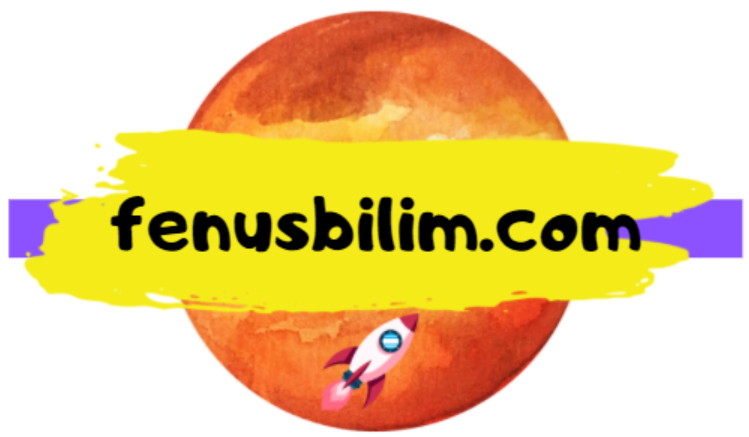 21) Nesli Tükenmiş Canlılar ile İlgili Poster Üstünden Videolu Sunum22) Nesli Tükenme Tehlikesi Altında Olan Canlılar ile İlgili Poster Üstünden Videolu Sunum23) Biyoçeşitlilik, Ekosistem, Habitat Tanımları İle İlgili Poster Üstünden Videolu Sunum24) Biyoçeşitliliği Tehdit Eden Faktörler ve Biyoçeşitliliği Koruma İçin Gerekli Önlemler ile İlgili Poster Üstünden Videolu Sunum25) Çevre Kirliliği ile İlgili (hava, su, toprak) Poster Üstünden Videolu Sunum26) Bir Sismograf Tasarlayıp Model Üstünden Deprem ile İlgili Videolu Sunum27) Yıkıcı Doğa Olayları ile İlgili Online Fen Dergisi28) Basit Bir Elektrik Devresi Tasarlayıp, Devre Üstünde Devre Elemanlarını ve Görevlerini Videolu Sunum29) Basit Bir Elektrik Devresi Tasarlayıp, Ampul Parlaklığını Etkileyen Etkenler ile İlgili Videolu Sunum